Světelné zdrojeVysvětlete důvody zavedení úsporných typů žárovekPorovnejte příkony klasických a úsporných žárovekJaké patice užívají žárovky a zářivky?Vysvětlete spotřebiteli výhody LED světelných zdrojůUveďte příklady speciálních světelných zdrojů a jejich použití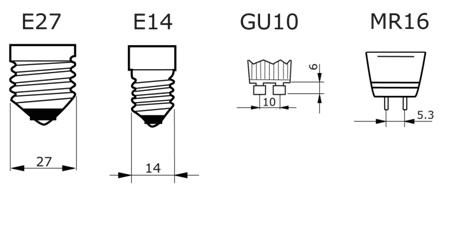 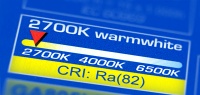 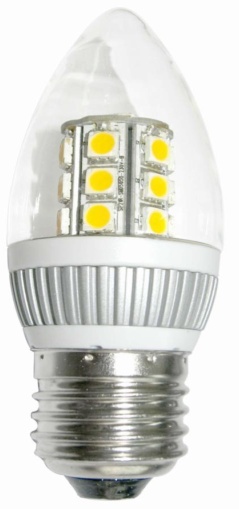 Druhy halogenových žárovek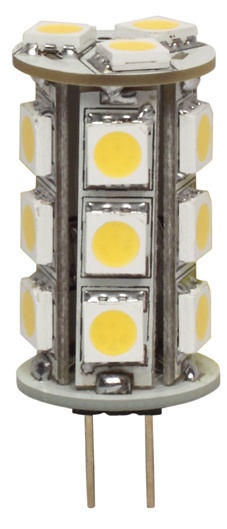 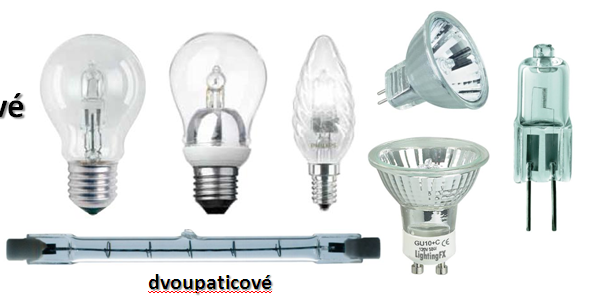 Druhy zářivek 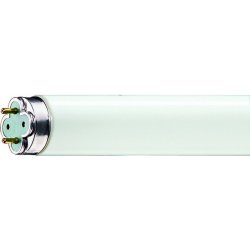 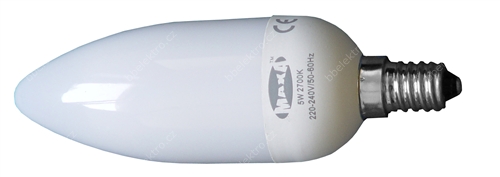 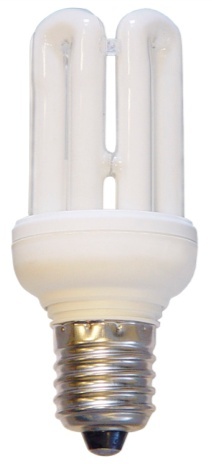 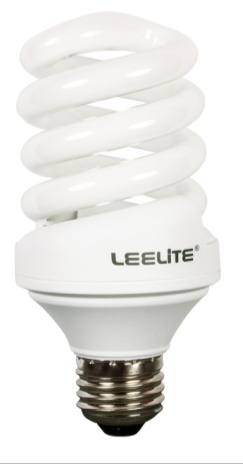 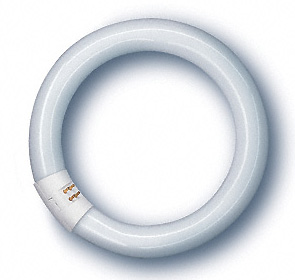 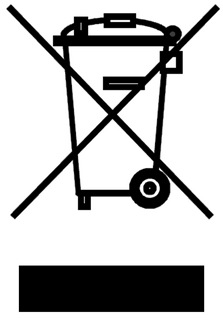 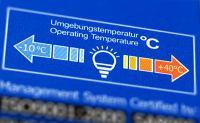 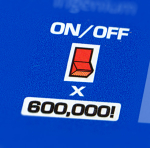 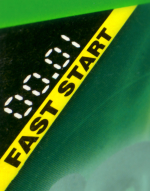 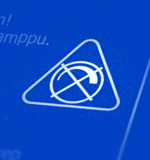 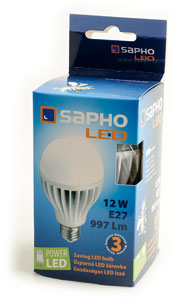 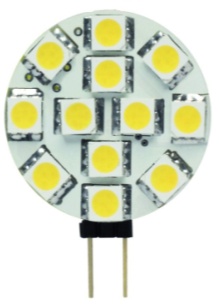 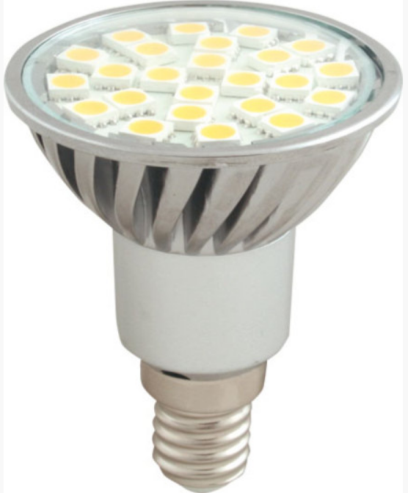 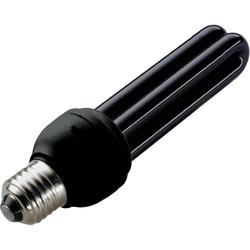 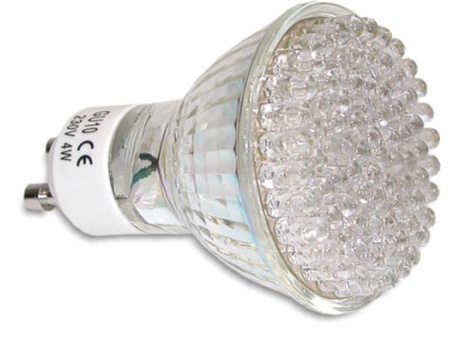 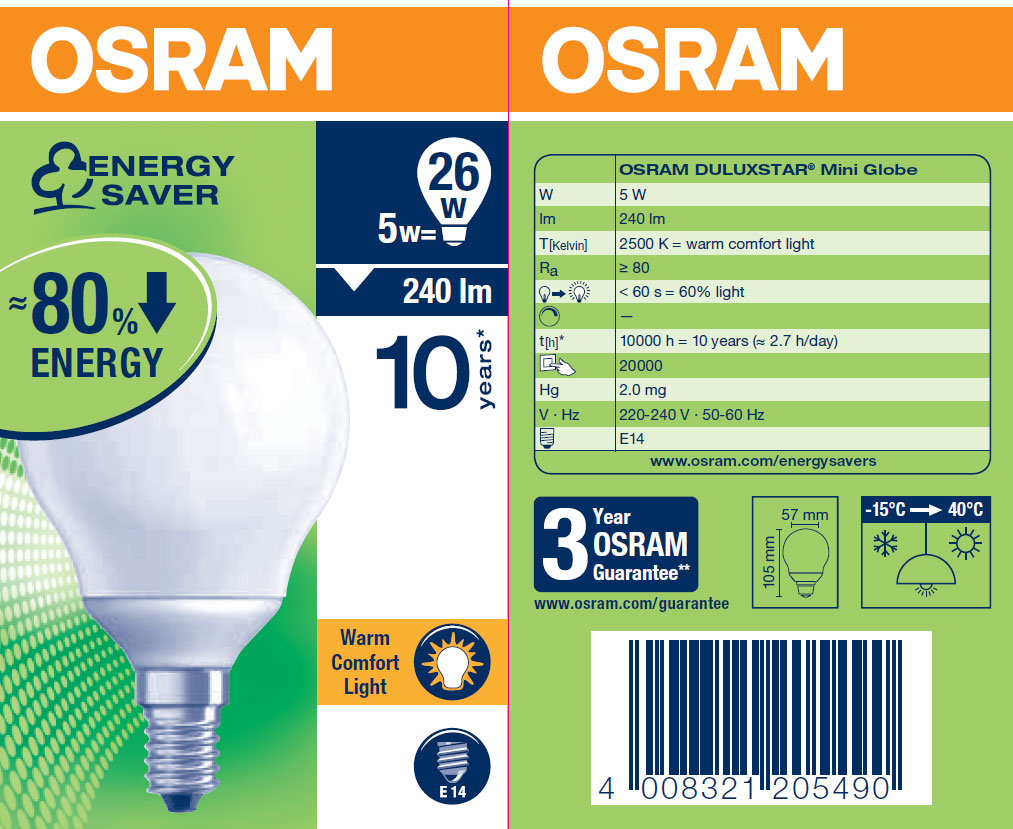 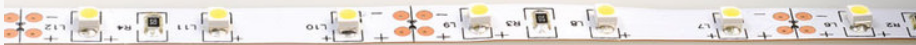 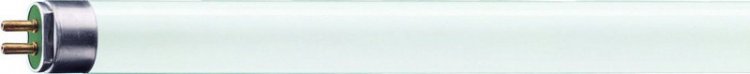 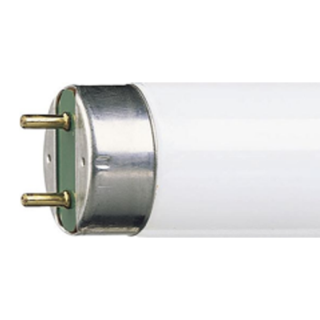 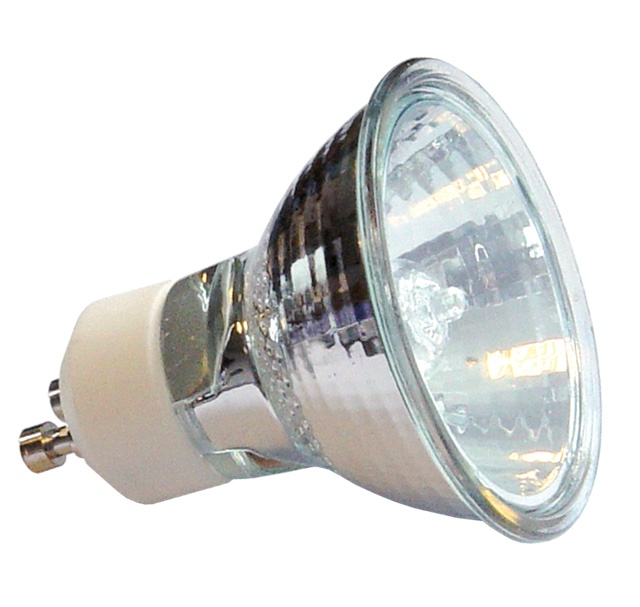 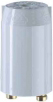 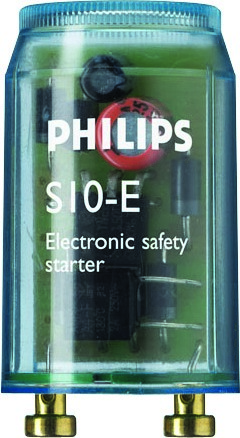 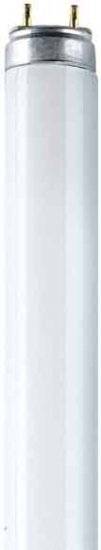 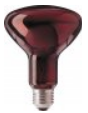 